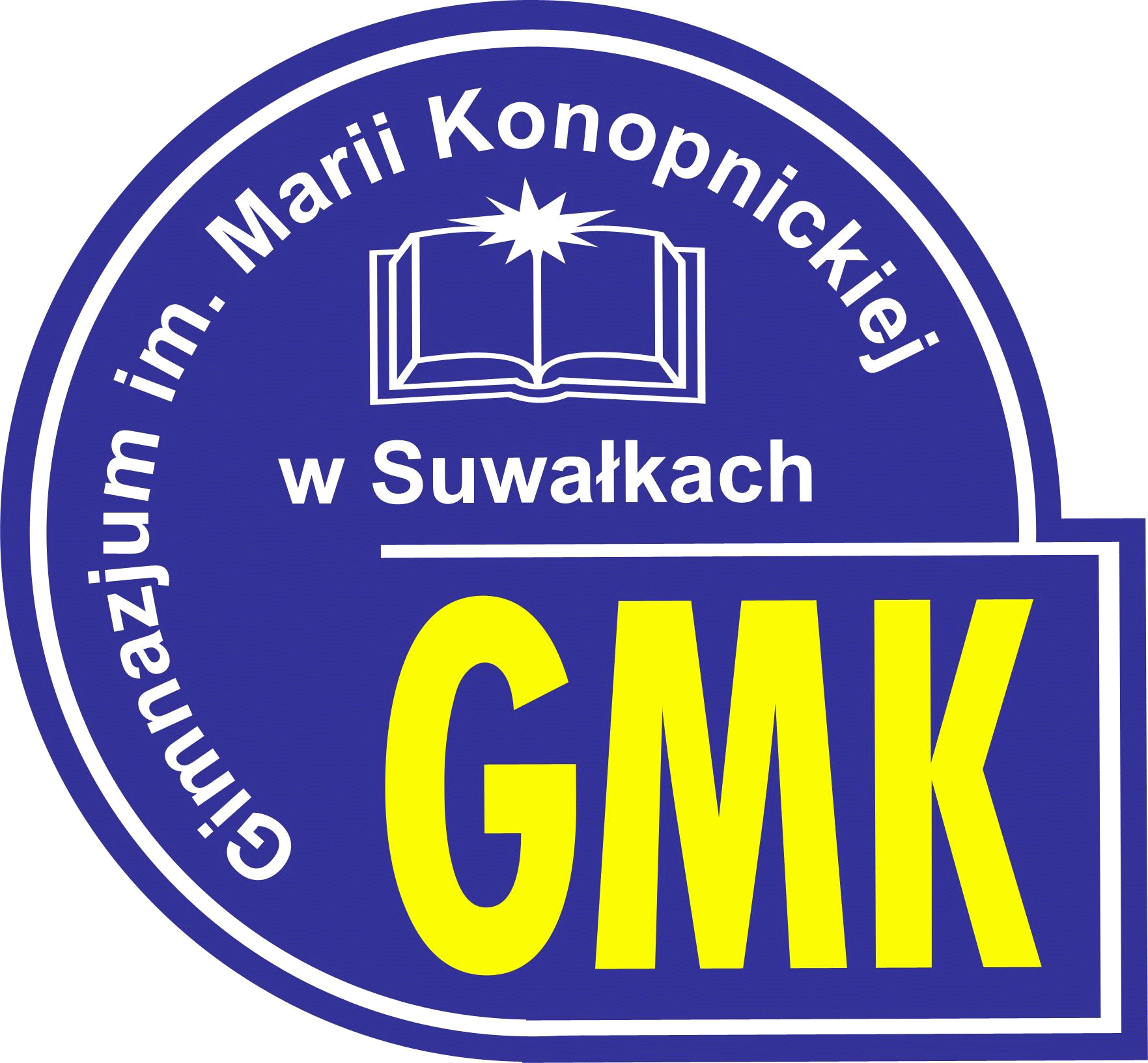 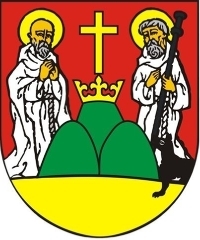 REGULAMIN KONKURSU O ŻYCIU I TWÓRCZOŚCI MARII KONOPNICKIEJPOD HONOROWYM PATRONATEMPREZYDENTA MIASTA SUWAŁK			    IX EDYCJA  „A czy znasz ty, bracie młody...?”			 M. KonopnickaOrganizator konkursu:Gimnazjum im. Marii Konopnickiej ul. Kościuszki 47 B16-400 Suwałkitel. 87 565 09 38e – mail: gmk5@op.plPatronat HonorowyPrezydenta Miasta SuwałkCele konkursu:popularyzacja twórczości Marii Konopnickiej, rozbudzanie i wspieranie zainteresowań jej twórczością wśród dzieci,rozwijanie intelektualnej ciekawości dotyczącej jej losów i przeżyć Autorki oraz wpływu, jaki miały te doświadczenia na jej twórczość,przybliżenie sylwetki Marii Konopnickiej i jej związku z Suwałkami,nauka rywalizacji w przyjaznej szkolnej atmosferze.Konkurs adresowany jest do uczniów klas IV – VI  szkół podstawowych z terenu miasta Suwałk. Każdą szkołę reprezentuje dwóch uczniów (uczeń, który zajął I miejsce, i uczeń rezerwowy) wyłonionych drogą eliminacji szkolnych.Wypełnioną kartę zgłoszeniową należy złożyć w sekretariacie Gimnazjum im. Marii Konopnickiej                   w Suwałkach, ul. Kościuszki 47b lub przesłać drogą elektroniczną na adres: gmk5@op.pl do dnia                     18 maja 2018 r. Finał konkursu odbędzie się dnia 23 maja 2018 r. w Gimnazjum im. Marii Konopnickiej                      w Suwałkach o godz. 12.00.Zakres wiedzy:Podstawowe źródła: Maria Konopnicka – życie i twórczość: Suwałki, Biografie, Maria Konopnicka – DzieciOnLine; www.profesor.pl, www.gmk1.pl; Wiersze dla dzieci: Wesołe kotki, Krasnoludki, Zosia i jej mopsy, Co słonko widziało, Bocian, Parasol, Tęczowy duszek, Stefek Burczymucha, Niezapominajki, Pranie, Pan Zielonka, Muchy Samochwały, Sposób na laleczkę, Podróż na bocianie, Kukułeczka, Jabłonka, Nasz domek, Ogródek, Zamiany Stasia, Czytanie, Pojedziemy w cudny kraj, Czy to bajka***, Żuczek,  a także „Szkolne przygody Pimpusia Sadełko”, „O Janku Wędrowniczku”, „Jak się dzieci z Rozalią Bawiły”,                          „Lalka Małgosi”, „Franek”.Informacji związanych z konkursem udziela Pani Małgorzata Wojtowicz, tel. 603 813 401,                       87 565 09 38.KARTA ZGŁOSZENIOWAUDZIAŁU W IX EDYCJI KONKURSUO ŻYCIU I TWÓRCZOŚCI MARII KONOPNICKIEJOrganizator konkursu:Gimnazjum im. Marii Konopnickiej ul. Kościuszki 47 B16-400 Suwałkitel. 87 565 09 38e – mail: gmk5@op.plPatronat HonorowyPrezydenta Miasta SuwałkNazwa szkoły:………………………………………………………………………………………………..……………………………………………………………………………………………………..Zapoznaliśmy się z Regulaminem Konkursu, do którego zgłaszamy następujących uczniów:……………………………………………….(data i podpis opiekuna)Lp.Imię i nazwisko ucznia KlasaImię i nazwisko nauczyciela / opiekuna